（様式第２号）放 射 線 測 定 報 告 書○○第	号注	意：この報告は依頼者が提出した試料についての測定結果です。問合せ先：この報告については、産業技術研究所（技術開発部・食品産業技術センター・繊維産業技術センター・紙産業技術センター）にご照会ください。令和○○年○○月○○日愛媛県産業技術研究所長	印測定状況写真ＳＵＲＶＥＹ	ＲＥＰＯＲＴＮＯ．○○○Attention：This report described the measurement results of the samples submitted by the applicant.Reference：If you have any questions about this report, please inquire of ( Ehime Institute of Industrial Technology, Ehime Textile Technology Center, Ehime Paper Technology Center).Month,Day,YearSignature		直筆サイン	 SHIROU－YASUOKA , Director-general  Ehime Institute of Industrial Technology , Japan The photos of the measurement situations依頼者住所氏名（会社名）松山市○○町○○○○○○株式会社依　頼　項  目放射線測定令和○○年○○月○○日付で依頼のあった試料の測定結果は次のとおりです。１．測 定 日	令和○○年○○月○○日２．測定場所	愛媛県産業技術研究所（○○センター）３．測定方法	シンチレーション式サーベイメータ 日立アロカメディカル㈱製TCS-172B型により、試料表面の放射線(ガンマ線)を測定した。４．測定結果令和○○年○○月○○日付で依頼のあった試料の測定結果は次のとおりです。１．測 定 日	令和○○年○○月○○日２．測定場所	愛媛県産業技術研究所（○○センター）３．測定方法	シンチレーション式サーベイメータ 日立アロカメディカル㈱製TCS-172B型により、試料表面の放射線(ガンマ線)を測定した。４．測定結果１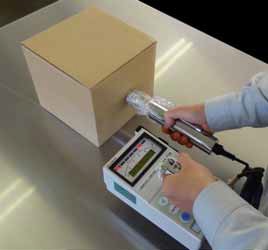 ２３４５６７８９１０Applicant○○○	CO．LTD○○○○,  MATUYAMA  ,  EHIME  , JAPANItem  of AnalysisThe  measurement  of  surface radiationThe  results  of  the  measurement  as  per  your  request  Month,Day,Year  are  as follows.１．Date of Survey	Month,Day,Year２．Place of Survey	At  Ehime  Institute  of  Industrial Technology３．Survey  Method	On  the  surface  of  the  subject,  using  γ-ray  Survey Meter“Hitachi-Aloka  Medical TCS-172B”.４．Results  of SurveyThe  results  of  the  measurement  as  per  your  request  Month,Day,Year  are  as follows.１．Date of Survey	Month,Day,Year２．Place of Survey	At  Ehime  Institute  of  Industrial Technology３．Survey  Method	On  the  surface  of  the  subject,  using  γ-ray  Survey Meter“Hitachi-Aloka  Medical TCS-172B”.４．Results  of Survey１２３４５６７８９１０